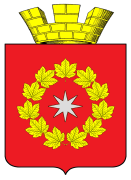 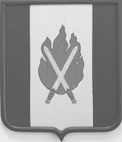 ПОСТАНОВЛЕНИЕадминистрации  городского поселения р.п. ОктябрьскийОктябрьского  муниципального  района Волгоградской областиот  27 января 2020года             № 01/13Об утверждении Порядка формирования перечня налоговых расходов городского поселения р.п. Октябрьский Октябрьского муниципального района Волгоградской областиВ соответствии с пунктом 1 статьи 174.3 Бюджетного кодекса Российской Федерации, руководствуясь Уставом  городского поселения р.п. Октябрьский Октябрьского муниципального района Волгоградской области,ПОСТАНОВЛЯЮ:1. Утвердить прилагаемый Порядок формирования перечня налоговых расходов  городского поселения р.п. Октябрьский Октябрьского муниципального района Волгоградской области.2. Настоящее постановление вступает в силу с 1 января 2020 года.3. Контроль за исполнением настоящего постановления оставляю за собой.Глава городского поселенияр.п. Октябрьский                                                                                                                 А.С.СтариковПриложение к постановлению администрациигородского поселенияОктябрьского муниципальногорайона Волгоградской областиот  27 января 2020года № 01/13ПОРЯДОКФОРМИРОВАНИЯ ПЕРЕЧНЯ НАЛОГОВЫХ РАСХОДОВ  ГОРОДСКОГО ПОСЕЛЕНИЯ Р.П. ОКТЯБРЬСКИЙ  ОКТЯБРЬСКОГО МУНИЦИПАЛЬНОГО РАЙОНА ВОЛГОГРАДСКОЙ ОБЛАСТИ1. Общие положения1.1. Настоящий Порядок определяет процедуру формирования перечня налоговых расходов городского поселения р.п. Октябрьский Октябрьского муниципального района Волгоградской области, установленных решениями Совета депутатов городского поселения р.п. Октябрьский Октябрьского муниципального района Волгоградской области, в пределах полномочий, отнесенных законодательством Российской Федерации о налогах и сборах к ведению органов местного самоуправления Российской Федерации.1.2. В целях настоящего Порядка применяются следующие понятия:куратор налогового расхода - ответственный исполнитель муниципальной программы городское поселение р.п. Октябрьский Октябрьского муниципального района Волгоградской области, орган местного самоуправления ответственный за достижение соответствующих налоговому расходу целей социально-экономического развития городского поселения р.п. Октябрьский Октябрьского муниципального района Волгоградской области, не относящихся к муниципальным программам;перечень налоговых расходов городского поселения р.п. Октябрьский Октябрьского муниципального района Волгоградской области - свод налоговых расходов в разрезе муниципальных программ, их структурных элементов, а также направлений деятельности, не относящихся к муниципальным программам, кураторов налоговых расходов, либо в разрезе кураторов налоговых расходов (в отношении нераспределенных налоговых расходов).2. Формирование перечня налоговых расходов городского поселения р.п. ОктябрьскийОктябрьского муниципального района Волгоградской области2.1. Проект перечня налоговых расходов разрабатывается и утверждается администрацией городского поселения р.п. Октябрьский Октябрьского муниципального района Волгоградской области на очередной финансовый год и плановый период (далее именуется - проект перечня налоговых расходов) ежегодно по форме согласно приложению к настоящему Порядку до 30 апреля текущего финансового года.2.2. Не позднее семи рабочих дней со дня утверждения перечня налоговых расходов считается сформированным и размещается официальном сайте администрации городского поселения р.п. Октябрьский Октябрьского муниципального района Волгоградской области в информационно-телекоммуникационной сети Интернет.2.4. В случае внесения в текущем финансовом году изменений в перечень муниципальных программ, городское поселение р.п. Октябрьский Октябрьского муниципального района Волгоградской области  до 1 ноября текущего финансового года формирует уточненный перечень налоговых расходов и до 15 декабря текущего финансового года (в случае уточнения структуры муниципальных программ (подпрограмм муниципальных программ) в рамках рассмотрения и утверждения проекта решения о бюджете городского поселения Октябрьского муниципального района Волгоградской области на очередной финансовый год и плановый период).2.5. Перечень налоговых расходов используется для оценки налоговых расходов городского поселения Октябрьского муниципального района Волгоградской области. Результаты оценки налоговых расходов учитываются при формировании основных направлений бюджетной и налоговой политики городского поселения Октябрьского муниципального района Волгоградской области.Приложениек Порядку формированияперечня налоговых расходовгородского поселения р.п. Октябрьский Октябрьского муниципального районаВолгоградской областиПЕРЕЧЕНЬналоговых расходов городского поселения р.п. Октябрьский Октябрьского муниципального районаВолгоградской области№ п/пКате-гория налого-вого расходаЗаконо-датель-ное полно-мочиеПравовой акт, устанавливающий налоговый расходПравовой акт, устанавливающий налоговый расходПравовой акт, устанавливающий налоговый расходНаимено-ваниеналогаЦелевая категория налого-вого расходаУсловие предостав-ления налогового расходаУровень льготи-руемой налоговой ставки (процентов)Дата начала действия налого-вого расходаСрок дейст-вия налого-вого расходаДата прекраще-ния действия налого-вого расходаНаименование муниципальной программы,                       ее структурных элементов,а также направлений деятельности, не входящих  в муниципальные программы городского поселения Октябрьского муниципального районаКуратор налого-вого расхода№ п/пКате-гория налого-вого расходаЗаконо-датель-ное полно-мочиеВид и наимено-вание право-вого актаРегистрацион-ныйномер правовогоактаДата регистра-ции право-вого актаНаимено-ваниеналогаЦелевая категория налого-вого расходаУсловие предостав-ления налогового расходаУровень льготи-руемой налоговой ставки (процентов)Дата начала действия налого-вого расходаСрок дейст-вия налого-вого расходаДата прекраще-ния действия налого-вого расходаНаименование муниципальной программы,                       ее структурных элементов,а также направлений деятельности, не входящих  в муниципальные программы городского поселения Октябрьского муниципального районаКуратор налого-вого расхода123456789101112131415